Access for SuccessOrganizing Ideas in Chronological Order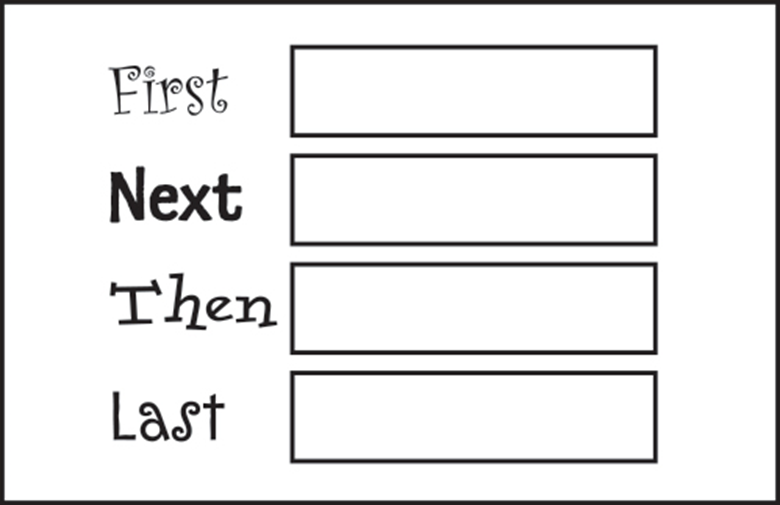 